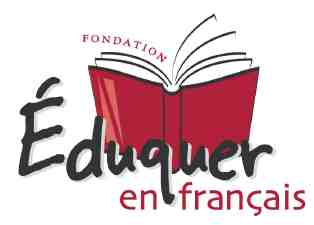 Bourses Paul-Charbonneau 2024Formulaire de mise en nominationCritères d’admissibilité : Être une finissante ou un finissant du secondaire pour l’année scolaire 2023-2024.S’être démarqué(e) de façon significative au cours de son cheminement scolaire par sa réussite scolaire, son leadership et son engagement communautaire.Être mis(e) en nomination par son conseil scolaire. Il est à noter que seul un formulaire rempli et retourné avant la date limite par le bureau de la direction générale du conseil scolaire sera admissible. Une seule candidature par conseil scolaire sera acceptée.Une photo du finissant, en format numérique, doit également accompagner le présent formulaire.**MAXIMUM DE 1500 MOTS AU TOTAL**La mise en candidature doit être envoyée avant le vendredi 21 juin 2024 :Par courriel à Anne-Marie Dessureault : administration@fncsf.caUn accusé sera envoyé pour confirmer la réception de la candidature.Nom du conseil scolaire : Nom du conseil scolaire : Province ou territoire : Province ou territoire : Nom de la candidate ou du candidat : Finissant(e) de quel établissement :Finissant(e) de quel établissement :Poursuivra ses études postsecondaires dans quel établissement :Poursuivra ses études postsecondaires dans quel établissement :L’élève s’est démarqué (e)L’élève s’est démarqué (e)1) Par son cheminement scolaire 1) Par son cheminement scolaire Veuillez préciser par des exemples concrets pour chacune des rubriques :a) Travaux scolaires a) Travaux scolaires b) Résultats scolaires  b) Résultats scolaires  c) Prix et distinctions c) Prix et distinctions d) Commentaires additionnelsd) Commentaires additionnels2) Par son leadership                     2) Par son leadership                     Veuillez préciser par des exemples concrets pour chacune des rubriques :a) Initiatives et implication dans les activités scolaires et parascolaires a) Initiatives et implication dans les activités scolaires et parascolaires b) Fierté du fait français b) Fierté du fait français c) Qualités de leaderc) Qualités de leaderd) Commentaires additionnels  d) Commentaires additionnels  3) Par son engagement communautaire 3) Par son engagement communautaire Veuillez préciser par des exemples concrets pour chacune des rubriques :a) Implication dans des activités communautaires a) Implication dans des activités communautaires b) Bénévolat b) Bénévolat c) Prix et distinctions pour engagement communautaire c) Prix et distinctions pour engagement communautaire d) Commentaires additionnels  d) Commentaires additionnels  